Jaargang 11                                      					 Mei 2022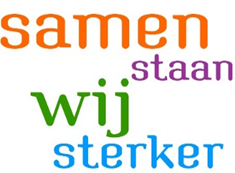 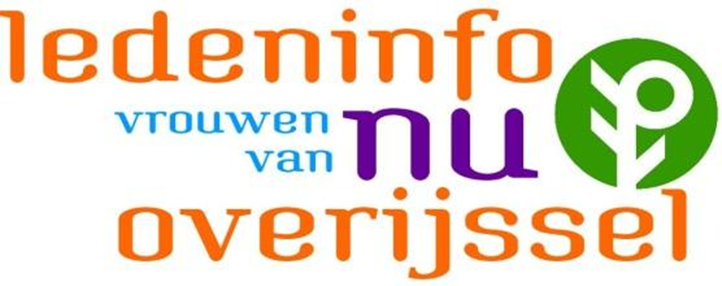 Een maandelijkse uitgave van het Provinciaal Bestuur Vrouwen van Nu van OverijsselHandwerkEN en TEXTIELEWERKVORMEN cursusfolder        2022-2023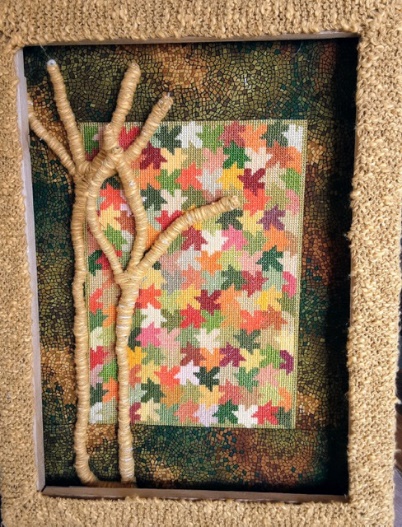 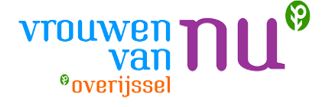 CursusaanbodHandwerken Plus: minder regels, meer mogelijkheden!Plaats: Raalte, AnnahuisData: 4 okt., 1 nov., 6 dec. 2022, 7 febr. en 7 maart 2023Tijd: 10 tot 12 uurKosten: €60,--, niet leden €75,--Studiegroep  textielDoel: Onderzoek en bewerken van materialen	en bezoeken tentoonstellingen.Plaats:   Raalte, AnnahuisData:    18 okt., 15 nov. 2022            17 jan., 21 febr. en 21 mrt.   2023Tijd:     10-12 uurKosten: €60,-- niet leden €75,--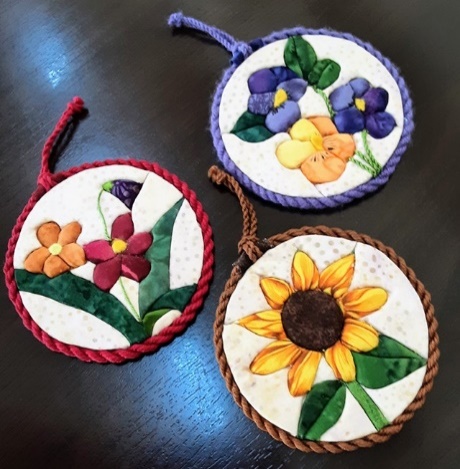 Kimekomi/PatchworkCursusleidster: Riek Kroeze                  De techniek nu met eigen materialenen stofjes.Je kunt je eigen ontwerp maken.Plaats:  Raalte, AnnahuisDatum: 30 nov. en 7 dec. 2022Tijd:      10-12 uur.Kosten:  €24,-- niet leden €30,--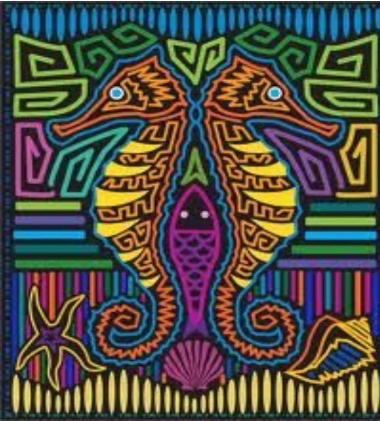 Quilten  Mola techniek uit Midden-Amerika.Plaats:   Raalte, AnnahuisData:     12 en 19 jan. 2 feb. 2023Tijd:      9.30-11.30 uurKosten:  € 36,-- niet leden € 45,--. 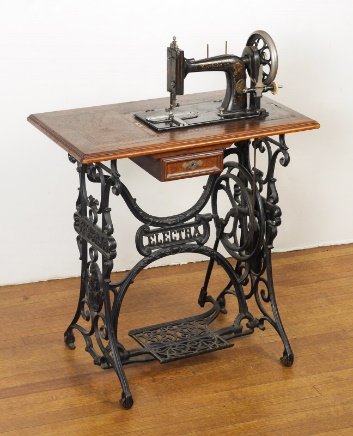 Machinaal quilten Cursusleidster Stien Flipse.Met de naaimachine leren doorpitten.Plaats:    Raalte, Annahuis	Datum:   23 november 2022Tijd:       10 tot 15 uur. Inloop vanaf 9.30 om                           om de machines aan te sluitenKosten:   €25,-- niet leden €30,-- InspiratiedagPlaats:     Raalte, AnnahuisDatum:    29 september 2022Tijd:        10 tot 15 uur.Kosten:    €22,50, niet leden €27,50                Dit is inclusief matrialen, koffie, thee                  en soep.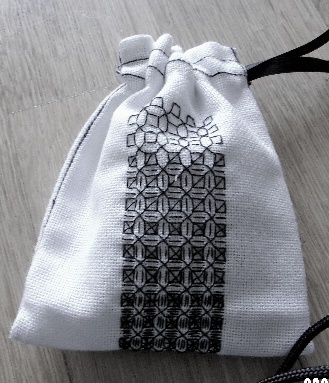 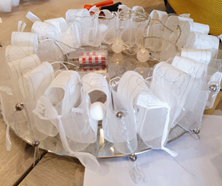 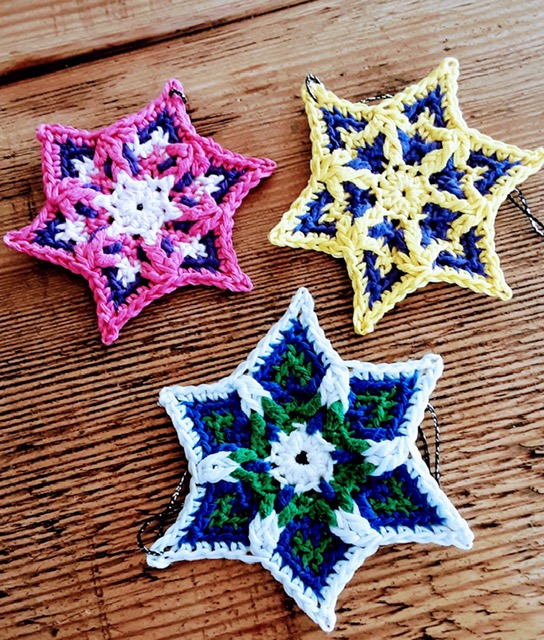 Gehaakte sterren                             Geurzakje blackwork                KerstkransBij opgave geef je aan welk werkje je wilt gaan doen.2022 – 2023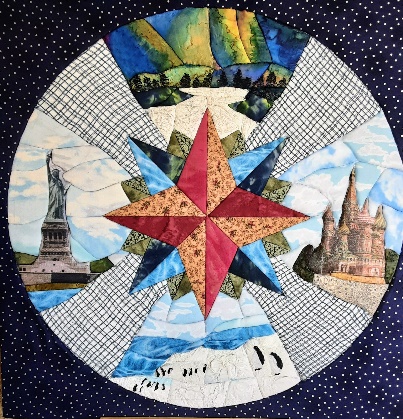 Opgave cursussen en de inspiratiedag vòòr 15 september.Info en opgave: Hanneke Wienbelthandwerkcommissie.overijssel@gmail.comTel. 06-51540786Kosten dienen tegelijk met opgave te worden overgemaakt op rekeningnummer:NL70RABO 032 85 44 876 t.n.v. Handwerkcommissie  Overijsselo.v.v. naam, adres en betreffende cursus.Provinciale wandeling MarkeloMarkelo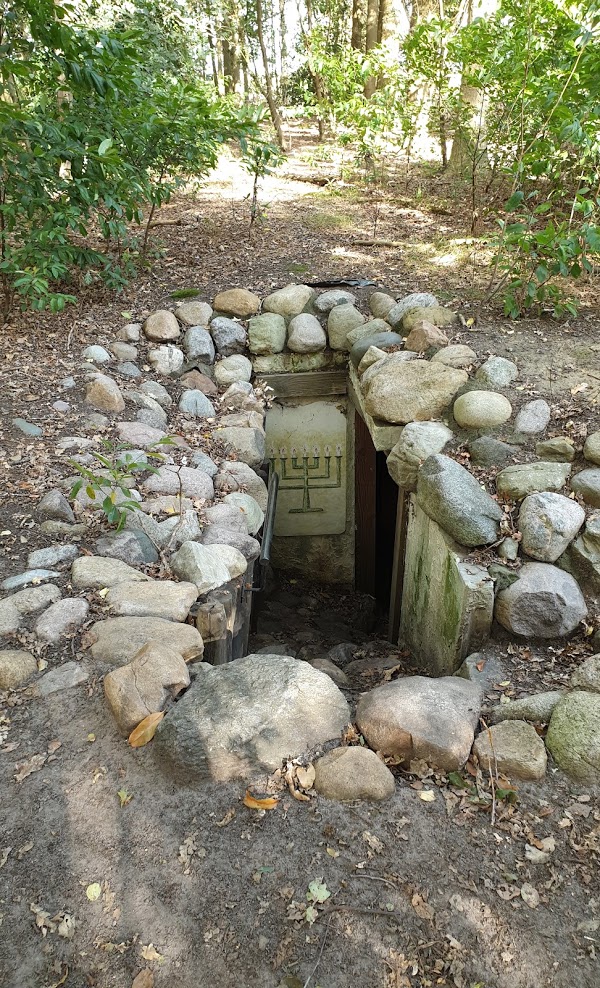 Markelo nodigt jullie ook dit jaar weer van harte uit om te genieten van haar mooie omgeving. Wij nemen u mee over twee van de vijf heuvels rond Markelo; De Hulpe en De Kattenberg. Ook de buurtschap Stokkum is wandelend zeker de moeite waard. Een bijzondere plek om even bij stil te staan is het onderduikershol van de familie Hoek, waar 6 gezinsleden ondergedoken hebben gezeten van begin 1943 tot in de herfst van 1944. Jullie worden bij De Haverkamp verwelkomd met koffie/thee. Na de wandeling is er voor de liefhebbers soep. Wel vooraf opgeven. Alles voor eigen rekening. Afstand: 6 en 10 kmWanneer: woensdag 25 mei 2022Starttijd: tussen 09.30 en 10.15 uurWaar: De Haverkamp, Stationsstraat 28, 7475 AM MarkeloOpgave: tot 23 mei, met vermelding van afdeling, bij Gerrie Lodeweges, 06-28320971 of  j.lodeweges@solcon.nl 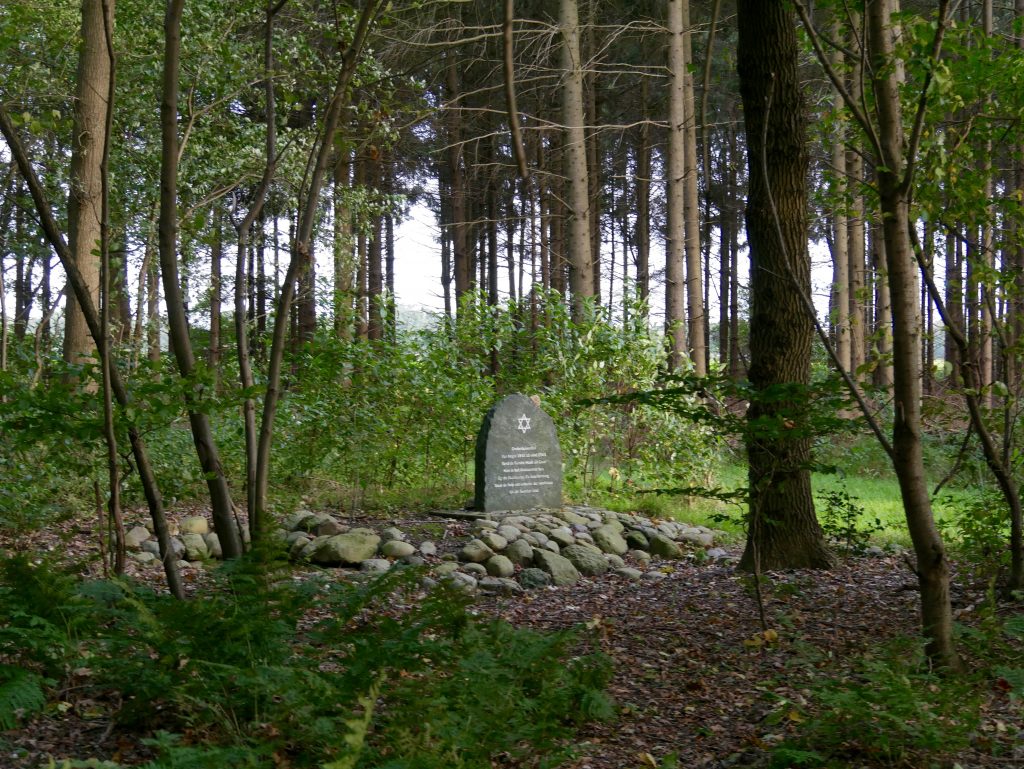 leeskringLeeskringen Vrouwen van Nu Overijssel lezen in het seizoen 2022-2023 de volgende boeken:”	1. Juli Zeh:                 “Huis in Brand”	2. Lisa Weeda:          ”Aleksandra”	3. Elif Shafak:           “Het eiland van de verdwenen bomen”	4. Gerbrand Bakker:  “De kapperszoon  Weet je dat de meeste leeskringen nog vaak ruimte over hebben voor nieuwe deelnemers?Een veelgehoorde reactie van leesclubs; “Door de leeskring lees ik tenminste”.En: “Door er samen over te praten kijk ik er heel anders tegenaan”.Belangstelling gekregen? Informeer bij je afdeling of neem contact op met:Heleen Nijland-MeesterCoordinator projectgroep LeeskringenVrouwen van Nu Overijsselheleen.nijland@hotmail.comtel. 053-5749624 